これからの「共生社会」を考える～人口減少社会における共生社会の姿～少子高齢・人口減少社会に突入し、複雑・多様化する支援ニーズへの対応が求められる中、地域においては、インフォーマルサービスをはじめとする人材の確保や、質の高い医療・介護・福祉サービス提供の必要性が高まっております。こうした包括支援体制の構築とその持続可能性の確保において、子どもや高齢者、障がいを持つ人など、誰もが互いに支え合い、ニーズに応じた支援が受けられる「共生社会」の実現は、地方創生の観点から重要さを増しており、国をあげた取組が各地域で進められております。　人口減少が進む静岡県において、私たちが目指す未来の「共生社会」とはどんな社会なのか、本講座では、多様な分野から共生社会のあり方について議論を深めていきます。静岡県立大学地域経営研究センター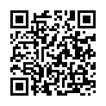 住所： 〒422-8526　静岡市駿河区谷田52-1TEL：054-264-5400　FAX：054-264-5402 / E-mail：crms@u-shizuoka-ken.ac.jpホームページ⇒https://crms.u-shizuoka-ken.ac.jp/社会人学習講座の最新情報・詳細は地域経営研究センターホームページをご覧ください地域経営研究センター　社会人学習講座　事務局　宛私は、「静岡県立大学大学院社会人学習講座」で開講される次の科目の受講を申し込みます。受講申込科目　申込受講者情報以下項目にご記入・ご入力いただき、下記受付へメール・FAX・郵便などで送付してください。メール・FAXにて返信いたします。申込後１週間たっても返信がない場合は、お手数ですが地域経営研究センターまでお問合せください。受講申し込み理由、講座へのご希望等あればご自由にご記入ください。講座の参考にさせていただきます。　記入日：　令和　　　年　　　月　　　日＜　問合せ・申込書　受付　＞静岡県立大学　地域経営研究センター住所：〒422-8526　静岡市駿河区谷田52-1TEL：054-264-5400　FAX：054-264-5402 ／E-mail：crms@u-shizuoka-ken.ac.jpホームページURL…https://crms.u-shizuoka-ken.ac.jp/ ※ご記入いただいた情報は、静岡県立大学地域経営研究センターにて正確に管理し、本講座もしくは地域経営研究センター事業に関する目的以外の利用はいたしません。また、申込者の同意がある場合及び行政機関などから法令等に基づく要請があった場合を除き、第三者への提供又は開示をいたしません。講義スケジュール講義スケジュール講義スケジュール講義スケジュール講義スケジュール講義スケジュール 1月 7日（火） 1月 7日（火）18：30～20：00地域包括ケアシステムにおける共生社会実現の課題地域包括ケアシステムにおける共生社会実現の課題東野１月14日（火）１月14日（火）18：30～20：00参加と協働による地域共生社会参加と協働による地域共生社会木村１月21日（火）１月21日（火）18：30～20：00共生社会とまちづくり　　　　　　　　　　　　　　　　　　共生社会とまちづくり　　　　　　　　　　　　　　　　　　八木１月28日（火）１月28日（火）18：30～20：00人口減少対策～政策の連動と公私連携～人口減少対策～政策の連動と公私連携～藤本講師紹介講師紹介講師紹介講師紹介講師紹介講師紹介藤本 健太郎 (ふじもと けんたろう）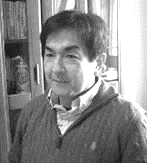 静岡県立大学経営情報学部教授【主要研究テーマ】　社会保障政策藤本 健太郎 (ふじもと けんたろう）静岡県立大学経営情報学部教授【主要研究テーマ】　社会保障政策藤本 健太郎 (ふじもと けんたろう）静岡県立大学経営情報学部教授【主要研究テーマ】　社会保障政策藤本 健太郎 (ふじもと けんたろう）静岡県立大学経営情報学部教授【主要研究テーマ】　社会保障政策東野 定律（ひがしの さだのり）静岡県立大学経営情報学部教授【主要研究テーマ】介護保険制度、地域包括ｹｱｼｽﾃﾑ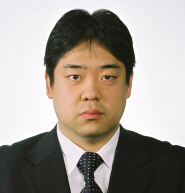 東野 定律（ひがしの さだのり）静岡県立大学経営情報学部教授【主要研究テーマ】介護保険制度、地域包括ｹｱｼｽﾃﾑ八木 健祥（やぎ けんしょう）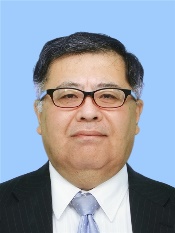 静岡県立大学経営情報学部教授【主要研究テーマ】　観光政策論、交通経済学八木 健祥（やぎ けんしょう）静岡県立大学経営情報学部教授【主要研究テーマ】　観光政策論、交通経済学八木 健祥（やぎ けんしょう）静岡県立大学経営情報学部教授【主要研究テーマ】　観光政策論、交通経済学八木 健祥（やぎ けんしょう）静岡県立大学経営情報学部教授【主要研究テーマ】　観光政策論、交通経済学木村 綾（きむら あや）静岡県立大学経営情報学部講師【主要研究テーマ】　地域福祉政策、ｺﾐｭﾆﾃｨﾏﾈｼﾞﾒﾝﾄ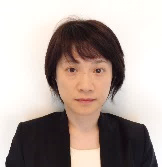 木村 綾（きむら あや）静岡県立大学経営情報学部講師【主要研究テーマ】　地域福祉政策、ｺﾐｭﾆﾃｨﾏﾈｼﾞﾒﾝﾄ会　場B-nest（ビネスト）静岡市産学交流センター 小会議室１（住所：静岡市葵区御幸町3-21）B-nest（ビネスト）静岡市産学交流センター 小会議室１（住所：静岡市葵区御幸町3-21）B-nest（ビネスト）静岡市産学交流センター 小会議室１（住所：静岡市葵区御幸町3-21）B-nest（ビネスト）静岡市産学交流センター 小会議室１（住所：静岡市葵区御幸町3-21）B-nest（ビネスト）静岡市産学交流センター 小会議室１（住所：静岡市葵区御幸町3-21）受講料7,840円7,840円7,840円7,840円7,840円申込締切令和元年12月26日（木）※講座申込は定員になり次第締め切らせていただきます。定員に余裕がある場合は締切日を延長することがありますのでお問い合わせください。令和元年12月26日（木）※講座申込は定員になり次第締め切らせていただきます。定員に余裕がある場合は締切日を延長することがありますのでお問い合わせください。令和元年12月26日（木）※講座申込は定員になり次第締め切らせていただきます。定員に余裕がある場合は締切日を延長することがありますのでお問い合わせください。令和元年12月26日（木）※講座申込は定員になり次第締め切らせていただきます。定員に余裕がある場合は締切日を延長することがありますのでお問い合わせください。令和元年12月26日（木）※講座申込は定員になり次第締め切らせていただきます。定員に余裕がある場合は締切日を延長することがありますのでお問い合わせください。お問合せお申込み地域経営研究センターまで。受講には事前にお申込みが必要です。ホームページ上のフォームよりお申込み下さい。本紙裏の受講申込書もご利用可能です。地域経営研究センターまで。受講には事前にお申込みが必要です。ホームページ上のフォームよりお申込み下さい。本紙裏の受講申込書もご利用可能です。地域経営研究センターまで。受講には事前にお申込みが必要です。ホームページ上のフォームよりお申込み下さい。本紙裏の受講申込書もご利用可能です。地域経営研究センターまで。受講には事前にお申込みが必要です。ホームページ上のフォームよりお申込み下さい。本紙裏の受講申込書もご利用可能です。地域経営研究センターまで。受講には事前にお申込みが必要です。ホームページ上のフォームよりお申込み下さい。本紙裏の受講申込書もご利用可能です。会場科目名　申込締切Ｂ－ｎｅｓｔ(ﾋﾞﾈｽﾄ)静岡市産学交流ｾﾝﾀｰこれからの「共生社会」を考える令和元年12月26日（木）（ ふ り が な ）氏　名（　　　　　　　　　　　　　　　　　　　　　　　　　　　　　　　　　）性別男性　□女性　□年齢　　歳資　　料送　付　先住　　　所〒　　　　　　－（　自宅　・　勤務先　・　その他　）〒　　　　　　－（　自宅　・　勤務先　・　その他　）〒　　　　　　－（　自宅　・　勤務先　・　その他　）〒　　　　　　－（　自宅　・　勤務先　・　その他　）〒　　　　　　－（　自宅　・　勤務先　・　その他　）ＴＥＬＦＡＸ携帯電話E-mailｱﾄﾞﾚｽ　　　　　　　　　　　　　　　　　　　　　　＠　　　　　　　　　　　　　　　　　　　　　　＠　　　　　　　　　　　　　　　　　　　　　　＠　　　　　　　　　　　　　　　　　　　　　　＠　　　　　　　　　　　　　　　　　　　　　　＠連絡先指定連絡は通常電子メールで行います。ご希望の連絡方法がある場合は以下に○をつけてください。　　　TEL　・　FAX　・　携帯電話　・　その他　（　　　　　　　　　　　　　　　　　　　　　　　　　　　　　　　　　）連絡は通常電子メールで行います。ご希望の連絡方法がある場合は以下に○をつけてください。　　　TEL　・　FAX　・　携帯電話　・　その他　（　　　　　　　　　　　　　　　　　　　　　　　　　　　　　　　　　）連絡は通常電子メールで行います。ご希望の連絡方法がある場合は以下に○をつけてください。　　　TEL　・　FAX　・　携帯電話　・　その他　（　　　　　　　　　　　　　　　　　　　　　　　　　　　　　　　　　）連絡は通常電子メールで行います。ご希望の連絡方法がある場合は以下に○をつけてください。　　　TEL　・　FAX　・　携帯電話　・　その他　（　　　　　　　　　　　　　　　　　　　　　　　　　　　　　　　　　）連絡は通常電子メールで行います。ご希望の連絡方法がある場合は以下に○をつけてください。　　　TEL　・　FAX　・　携帯電話　・　その他　（　　　　　　　　　　　　　　　　　　　　　　　　　　　　　　　　　）所　属